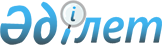 Об организации общественных работ в Жаркаинском районе на 2009 год
					
			Утративший силу
			
			
		
					Постановление акимата Жаркаинского района Акмолинской области от 29 декабря 2008 года № А-13/386. Зарегистрировано Управлением юстиции Жаркаинского района Акмолинской области 21 января 2009 года № 1-12-100. Утратило силу - постановлением акимата Жаркаинского района Акмолинской области от 11 декабря 2009 года № А-12/432      Сноска. Утратило силу - постановлением акимата Жаркаинского района Акмолинской области от 11 декабря 2009 года № А-12/432

      В соответствии с Законом Республики Казахстан от 23 января 2001 года «О местном государственном управлении в Республике Казахстан», статьей 20 Закона Республики Казахстан «О занятости населения» от 23 января 2001 года, пунктами 7, 8 «Правил организации и финансирования общественных работ», утвержденных Постановлением Правительства Республики Казахстан от 19 июня 2001 года № 836, с целью социальной защиты безработных, испытывающих трудности в поисках постоянного места работы, для обеспечения их временной занятости, акимат района ПОСТАНОВЛЯЕТ:



      1. Организовать в 2009 году оплачиваемые общественные работы в организациях, учреждениях Жаркаинского района.



      2. Утвердить прилагаемый перечень организаций организующих общественные работы, виды, объемы, условия общественных работ, размеры оплаты труда и источники их финансирования по Жаркаинскому  району на 2009 год.



      3. Государственному учреждению «Отдел занятости и социальных программ Жаркаинского района» осуществлять направления безработных с их согласия на оплачиваемые общественные работы в порядке очередности согласно даты регистрации.



      4. Финансирование общественных работ осуществлять в пределах средств, предусмотренных в бюджете района на 2009 год, в размере не менее минимальной заработной платы и за фактический выполненный объҰм работы.



      5. Государственному учреждению «Отдел занятости и социальных программ Жаркаинского района» заключить типовые договора с работодателями на выполнение оплачиваемых общественных работ.



      6. Постановления акимата Жаркаинского района:

      от 28 декабря 2007 года № А-13/3482 «Об организации общественных работ в Жаркаинском районе 2008 году» (зарегистрированного в Региональном Реестре государственной регистрации нормативных правовых актов № 1-12-71, опубликовано 18 января 2008 года, в районной газете «Целинное знамя», № 3), от 30 января 2008 года № А-2/27 «О внесении дополнений в постановление акимата Жаркаинского района от 28 декабря 2007 года № А-13/3482 «Об организации общественных работ в Жаркаинском районе в 2008 году» (зарегистрированного в Региональном Реестре государственной регистрации нормативных правовых актов  № 1-12-80», опубликовано 29 февраля 2008 года, в районной газете «Целинное знамя», № 9) признать утратившими силу.



      7. Контроль за исполнением настоящего постановления возложить на заместителя акима района Ахметову У.А.



      8. Настоящее постановление вступает в силу  со дня государственной регистрации в Управлении юстиции Жаркаинского района и  вводится в действие со дня официального опубликования.      Аким Жаркаинского

      района                         А.Калжанов      СОГЛАСОВАНО      Начальник

      Государственного учреждения 

      "Отдел занятости и

      социальных программ

      Жаркаинского района"        Сидорина В.К.      Начальник

      Государственного учреждения

      "Отдел  финансов"

      Жаркаинского района         Ахметова Б.А.

Утвержден

постановлением акимата

Жаркаинского района

от 29 декабря 2008 года

№ А-13/386Перечень организаций, организующих общественные работы, виды, объемы, условия общественных работ, размеры оплаты труда и источники их финансирования по Жаркаинскому району на 2009 год
					© 2012. РГП на ПХВ «Институт законодательства и правовой информации Республики Казахстан» Министерства юстиции Республики Казахстан
				№Наиме-

нование органи-

зацииВиды

обществен-

ных работОбъем выпол-

няемых работ

(тыс,

тенге)Условия

обществен-

ных работРазмеры

оплаты

труда Источник финансов1.Государ-

твенное учреждение «Аппарат акима города»1. Участие в проведении опроса общественного мнения, переписи населения для составления социальных карт.288,6согласно трудового договора не менее минимальной заработной платыместный

бюджет1.Государ-

твенное учреждение «Аппарат акима города»2. Оказание помощи в оформлении социальных карт.144,3согласно трудового договоране менее минимальной заработной платыместный

бюджет1.Государ-

твенное учреждение «Аппарат акима города»3. Курьерская работа по Государственным  учреждениям 769,7согласно трудового договоране менее минимальной заработной платыместный

бюджет1.Государ-

твенное учреждение «Аппарат акима города»4. Оказание помощи в проведении идентификации сельскохозяйственных животных144,3согласно трудового договоране менее минимальной заработной платыместный

бюджет1.Государ-

твенное учреждение «Аппарат акима города»5. Содержание и обслуживание общественных и государственных зданий96,2согласно трудового договоране менее минимальной заработной платыместный

бюджет2.Государ-

ственное казенное предприятие  на праве хозяйст-

венного ведения «Коммунсервис»1. Благоустройство и экологическая очистка территории1420,6согласно трудового договоране менее минимальной заработной платыместный

бюджет2.Государ-

ственное казенное предприятие  на праве хозяйст-

венного ведения «Коммунсервис»2. Обустройство и озеленение города432,9согласно трудового договоране менее минимальной заработной платыместный

бюджет2.Государ-

ственное казенное предприятие  на праве хозяйст-

венного ведения «Коммунсервис»3. Участие в реконструкции и  текущем ремонте  объектов социально-культурного назначения, разборка и  очистка территории от разрушенных зданий,  консервация.336,7согласно трудового договоране менее минимальной заработной платыместный

бюджет2.Государ-

ственное казенное предприятие  на праве хозяйст-

венного ведения «Коммунсервис»4. Постройка снежного городка.60,2согласно трудового договоране менее минимальной заработной платыместный

бюджет2.Государ-

ственное казенное предприятие  на праве хозяйст-

венного ведения «Коммунсервис»5. Ямочный ремонт дорог, очистка дорожных покрытий от мусора144,3согласно трудового договоране менее минимальной заработной платыместный

бюджет2.Государ-

ственное казенное предприятие  на праве хозяйст-

венного ведения «Коммунсервис»6. Ремонт водопроводных коммуникации, ремонт котельных, объектов бытового обслуживания 108,2согласно трудового договоране менее минимальной заработной платыместный

бюджет2.Государ-

ственное казенное предприятие  на праве хозяйст-

венного ведения «Коммунсервис»7. Содержание и обслуживание общественных и государственных зданий 216,4согласно трудового договоране менее минимальной заработной платыместный

бюджет3Государ-

ственное учреждение«Аппарат акима Гастел-

ловского  сельского округа»1.Благоустройство и экологическая очистка территории144,3согласно трудового договоране менее минимальной заработной платыместный

бюджет3Государ-

ственное учреждение«Аппарат акима Гастел-

ловского  сельского округа»2. Оказание помощи в проведении идентификации сельскохозяйственных животных36,1согласно трудового договоране менее минимальной заработной платыместный

бюджет4Государ-

ственное учреждение«Аппарат акима Пятигор-

ского сельского округа»1. Благоустройство и экологическая очистка территории240,5согласно трудового договоране менее минимальной заработной платыместный

бюджет4Государ-

ственное учреждение«Аппарат акима Пятигор-

ского сельского округа»2. Участие в реконструкции и текущим ремонте объектов социально-культурного назначения, разборка и очистка территории от разрушенных зданий, консервация108,2согласно трудового договоране менее минимальной заработной платыместный

бюджет4Государ-

ственное учреждение«Аппарат акима Пятигор-

ского сельского округа»3. Обустройство и озеленение села.72,2согласно трудового договоране менее минимальной заработной платыместный

бюджет4Государ-

ственное учреждение«Аппарат акима Пятигор-

ского сельского округа»4. Оказание помощи в проведении идентификации сельскохозяйственных животных36,1согласно трудового договоране менее минимальной заработной платы5Государ-

ственное учреждение «Аппарат акима Тассуатского  сельского округа»1. Благоустройство и экологическая очистка территории180,4согласно трудового договоране менее минимальной заработной платыместный

бюджет5Государ-

ственное учреждение «Аппарат акима Тассуатского  сельского округа»2. Участие в реконструкции и текущим ремонте объектов социально-культурного назначения, разборка и очистка территории от разрушенных зданий, консервация108,2согласно трудового договоране менее минимальной заработной платыместный

бюджет5Государ-

ственное учреждение «Аппарат акима Тассуатского  сельского округа»3. Обустройство и озеленение села.36,1согласно трудового договоране менее минимальной заработной платыместный

бюджет5Государ-

ственное учреждение «Аппарат акима Тассуатского  сельского округа»4. Оказание помощи в проведении идентификации сельскохозяйственных животных36,1согласно трудового договоране менее минимальной заработной платыместный

бюджет6Государ-

ственное учреждение «Аппарат акима Баран-

кольского сельского округа»1. Благоустройство и экологическая очистка территории300,6согласно трудового договоране менее минимальной заработной платыместный

бюджет6Государ-

ственное учреждение «Аппарат акима Баран-

кольского сельского округа»2. Оказание помощи в проведении идентификации сельскохозяйственных животных36,1согласно трудового договоране менее минимальной заработной платыместный

бюджет6Государ-

ственное учреждение «Аппарат акима Баран-

кольского сельского округа»3. Обустройство и озеленение села.72,1согласно трудового договоране менее минимальной заработной платыместный

бюджет7Государ-

ственное учреждение «Аппарат акима Львовского сель-

ского округа»1. Благоустройство и экологическая очистка территории216,4согласнот трудового договоране менее минимальной заработной платыместный

бюджет7Государ-

ственное учреждение «Аппарат акима Львовского сель-

ского округа»2. Оказание помощи в проведении идентификации сельскохозяйственных животных24,1согласно трудового договоране менее минимальной заработной платыместный

бюджет8Государ-

ственное учреждение «Аппарат акима Валиха-

новского  сельского округа»1. Благоустройство и экологическая очистка территории336,7согласно трудового договоране менее минимальной заработной платыместный

бюджет8Государ-

ственное учреждение «Аппарат акима Валиха-

новского  сельского округа»2. Оказание помощи в проведении идентификации сельскохозяйственных животных96,2согласно трудового договоране менее минимальной заработной платыместный

бюджет9Государ-

ственное учреждение «Аппарат акима Отрадненского  сельского округа»1. Благоустройство и экологическая очистка территории144,3согласно трудового договоране менее минимальной заработной платыместный

бюджет9Государ-

ственное учреждение «Аппарат акима Отрадненского  сельского округа»2. Оказание помощи в проведении идентификации сельскохозяйственных животных36,1согласно трудового договоране менее минимальной заработной платыместный

бюджет10Государ-

ственное учреждение «Аппарат акима Зерно-

градского сельского округа»1. Благоустройство и экологическая очистка территории216,4согласно трудового договоране менее минимальной заработной платыместный

бюджет11Государ-

ственное учреждение «Аппарат акима Нахимов-

ского  сельского округа»1. Благоустройство и экологическая очистка территории360,1согласно трудового договоране менее минимальной заработной платыместный

бюджет11Государ-

ственное учреждение «Аппарат акима Нахимов-

ского  сельского округа»2. Участие в реконструкции и текущим ремонте объектов социально-

культурного назначения, разборка и очистка территории от разрушенных зданий, консервация108,2согласно трудового договоране менее минимальной заработной платыместный

бюджет12Государ-

ственное учреждение«Аппарат акима Бирсуат-

ского сельского округа»1. Благоустройство и экологическая очистка территории108,2согласно трудового договоране менее минимальной заработной платыместный

бюджет12Государ-

ственное учреждение«Аппарат акима Бирсуат-

ского сельского округа»2. Участие в реконструкции и текущим ремонте объектов социально-культурного назначения, разборка и очистка территории от разрушенных зданий, консервация72,1согласно трудового договоране менее минимальной заработной платыместный

бюджет12Государ-

ственное учреждение«Аппарат акима Бирсуат-

ского сельского округа»3. Оказание помощи в оформление социальных карт.72,2согласно трудового договоране менее минимальной заработной платыместный

бюджет13Государ-

ственное учреждение «Аппарат акима Далабай-

ского сельского округа»1. Благоустройство и экологическая очистка территории108,2согласно трудового договоране менее минимальной заработной платыместный

бюджетГосудар-

ственное учреждение «Аппарат акима Далабай-

ского сельского округа»2. Оказание помощи в проведении идентификации сельскохозяйственных животных36,1согласно трудового договоране менее минимальной заработной платыместный

бюджетГосудар-

ственное учреждение «Аппарат акима Далабай-

ского сельского округа»3. Участие в реконструкции и текущим ремонте объектов социально-культурного назначения, разборка и очистка территории от разрушенных зданий, консервация72,1согласно трудового договоране менее минимальной заработной платыместный

бюджет14Государ-

ственное учреждение«Аппарат акима Кумсу-

атского  сельского округа»1. Благоустройство и экологическая очистка территории144,3согласно трудового договоране менее минимальной заработной платыместный

бюджет15Государ-

ственное учреждение «Аппарат акима Пригородного  сельского округа»1. Благоустройство и экологическая очистка территории288,6согласно трудового договоране менее минимальной заработной платыместный

бюджет15Государ-

ственное учреждение «Аппарат акима Пригородного  сельского округа»2. Оказание помощи в проведении идентификации сельскохозяйственных животных36,1согласно трудового договоране менее минимальной заработной платыместный

бюджет16Государ-

ственное учреждение «Аппарат акима Жанада-

линского  сельского округа»1. Перепись населения для составления социальных карт48,1согласно трудового договоране менее минимальной заработной платыместный

бюджет16Государ-

ственное учреждение «Аппарат акима Жанада-

линского  сельского округа»2. Благоустройство и экологическая очистка территории300,6согласно трудового договоране менее минимальной заработной платыместный

бюджет16Государ-

ственное учреждение «Аппарат акима Жанада-

линского  сельского округа»3. Оказание помощи в проведении идентификации сельскохозяйственных животных36,1согласно трудового договоране менее минимальной заработной платыместный

бюджет16Государ-

ственное учреждение «Аппарат акима Жанада-

линского  сельского округа»4. Обустройство и озеленение села.144,3согласно трудового договоране менее минимальной заработной платыместный

бюджет16Государ-

ственное учреждение «Аппарат акима Жанада-

линского  сельского округа»5.Участие в реконструкции и текущем ремонте объектов социально-культурного назначения, разборка и очистка территории от разрушенных зданий, консервация108,2согласно трудового договоране менее минимальной заработной платыместный

бюджет17Государ-

ственное учреждение«Аппарат акима Тасот-

кельского  сельского округа»1. Благоустройство и экологическая очистка территории72,1согласно трудового договоране менее минимальной заработной платыместный

бюджет18Государ-

ственное учреждение «Аппарат акима Ушкара-

суского  сельского округа»1. Благоустройство и экологическая очистка территории108,2согласно трудового договоране менее минимальной заработной платыместный

бюджет18Государ-

ственное учреждение «Аппарат акима Ушкара-

суского  сельского округа»2. Оказание помощи в проведении идентификации сельскохозяйственных животных192,4согласно трудового договоране менее минимальной заработной платыместный

бюджет19Государ-

ственное учреждение «Аппарат акима Шоинды-

кольского  сельского округа»1. Благоустройство и экологическая очистка территории48,1согласно трудового договоране менее минимальной заработной платыместный

бюджет19Государ-

ственное учреждение «Аппарат акима Шоинды-

кольского  сельского округа»2. Оказание помощи в проведении идентификации сельскохозяйственных животных48,1согласно трудового договоране менее минимальной заработной платыместный

бюджет20Государ-

ственное учреждение«Аппарат акима Костычевского  сельского округа»1. Благоустройство и экологическая очистка территории108,2согласно трудового договоране менее минимальной заработной платыместный

бюджет21итого9260,0